جامعة الزقازيقكلية الطب البيطرىقسم الصحة العامة البيطريةالرؤيــــــــــــــــة العمل على أن يكون قسما متميزا ومعتمدا محليا وعالميا.جامعة الزقازيقكلية الطب البيطرىقسم الصحة العامة البيطرى                                        	الرســـــــــــالةتماشيا مع رسالة الكلية ورسالة الجامعة يلتزم قسم الصحة العامة البيطرية (مادة سلوكيات الحيوان والدواجن ورعايتها) بإكساب الطالب المهارات الخاصة من خلال معرفة أفضل الطرق لتربية الحيوانات المختلفة وسلوكياتها وأيضا تقديم الإستشارات العلمية البيطرية فيما يخص مجال الرعاية (للحيوان, الدواجن) بما يساهم فى تحسين وزيادة الناتج القومى. جامعة الزقازيقكلية الطب البيطرىقسم الصحة العامة البيطريةتطلعات القسمتوفير قاعدة بيانات عن طرق الرعاية المختلفة للحيوانات والطيور والتى يمكن الاستفادة منها لتحقيق افضل انتاجية.     انشاء وحدة ذات طابع خاص لانتاج الدواجن والطيور. عمل ندوات توعوية للمربين واصحاب المزارع عن كيفية مواجهة المشكلات التى تواجههم اثناء .نشر أبحاث علمية في مجلات دولية ذات عامل تأثير عالي. 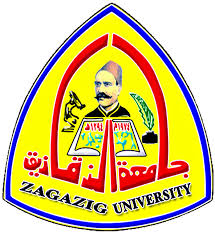 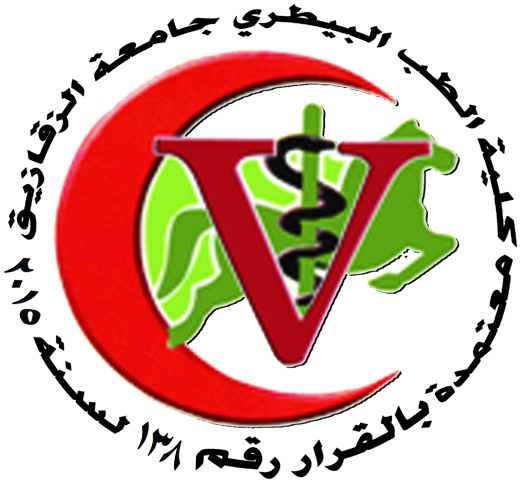 